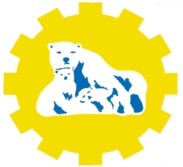 Государственное автономное профессиональное образовательное учреждение Чукотского автономного округа «Чукотский северо-восточный техникум посёлка Провидения»_________________________________________________________________________________________________________689251,  Чукотский АО,  п. Провидения,  ул. Полярная,  д. 38. Телефон: 2-23-53; 2-24-68.Факс: 2-23-12.  е-mail:  spu2@bk.ruПРИКАЗ №27-о/д от «07» февраля 2022 года                                                                                                п. ПровиденияВ целях реализации постановления Правительства Российской Федерации от 28 июля 2011г. № 625 «О стипендиях Правительства Российской Федерации для обучающихся по образовательным программам среднего профессионального образования, соответствующим приоритетным направлениям модернизации и технологического развития экономики Российской Федерации»; постановления Правительства Российской Федерации от 23 декабря 2011г. №1114 «О назначении стипендий Правительства Российской Федерации для лиц, обучающихся в профессиональных образовательных организациях и образовательных организациях высшего образования по очной форме обучения по образовательным программам среднего профессионального образования, имеющим государственную аккредитацию, соответствующим приоритетным направлениям модернизации и технологического экономики Российской Федерации»; приказа Министерства просвещения Российской Федерации от 19 января 2022г. № 18 «Об установлении субъектам Российской Федерации квот на стипендии Правительства Российской Федерации для лиц, обучающихся в профессиональных образовательных организациях и образовательных организациях высшего образования по очной форме обучения по образовательным программам среднего профессионального образования, имеющим государственную аккредитацию, соответствующим приоритетным направлениям модернизации и технологического развития экономики Российской Федерации, на 2022/23 учебный год»; письма Департамента образования и науки Чукотского автономного округа от 07.02.2022г. № 441/03-11   ПРИКАЗЫВАЮ:1. Утвердить положение  «О назначении и выплате стипендий Правительства Российской Федерации для лиц, обучающихся в Государственном автономном профессиональном образовательном учреждении Чукотского автономного округа «Чукотский северо-восточный техникум посёлка Провидения» по очнойформе обучения по образовательным программам среднего профессионального образования, имеющим государственную аккредитацию, соответствующим приоритетным направлениям модернизации и технологического развития экономики Российской Федерации» согласно Приложению 2. Инженеру - программисту Шевцову А.А.  разместить настоящий приказ на официальном сайте учреждения в течение десяти рабочих дней со дня издания настоящего приказа.3.  Контроль над исполнением настоящего приказа возложить на заместителя директора по учебно-методической работе Бархударяна А.Р.Директор                                                                                                                        Кузнецов Е.Н.С приказом ознакомлены: __________________ Бархударян А.Р.                                             __________________ Шевцов А.А.ПриложениеПОЛОЖЕНИЕо назначении и выплате стипендий Правительства Российской Федерации для лиц, обучающихся в Государственном автономном профессиональном образовательном учреждении Чукотского автономного округа «Чукотский северо-восточный техникум посёлка Провидения» по очной форме обучения по образовательным программам среднего профессионального образования, имеющим государственную аккредитацию, соответствующим приоритетным направлениям модернизации и технологического развития экономики Российской Федерации(Утверждено приказом №27-о/д от «07» февраля 2022г.)1. Настоящее Положение устанавливает порядок назначения и выплаты стипендий Правительства Российской Федерации (далее - стипендия) для лиц, обучающихся в Государственном автономном профессиональном образовательном учреждении Чукотского автономного округа «Чукотский северо-восточный техникум посёлка Провидения»  по очной форме обучения по образовательным программам среднего профессионального образования, имеющим государственную аккредитацию (далее - студенты), в соответствии с перечнем профессий и специальностей среднего профессионального образования, необходимых для применения в области реализации приоритетных направлений модернизации и технологического развития экономики Российской Федерации, утверждаемым распоряжением Правительства Российской Федерации.2. Назначение стипендий для студентов осуществляется ежегодно, с 1 сентября, на один учебный год.3. Назначение стипендий осуществляется Министерством просвещения Российской Федерации по представлению высшего исполнительного органа государственной власти субъекта Российской Федерации или уполномоченного им органа исполнительной власти субъекта Российской Федерации для студентов профессиональных образовательных организаций и образовательных организаций высшего образования (далее - образовательные организации), расположенных на территории субъекта Российской Федерации.4. Государственное автономное профессиональное образовательное учреждение Чукотского автономного округа «Чукотский северо-восточный техникум посёлка Провидения»,(далее - техникум), представляет ежегодно, до 1 января, в Департамент образования и науки Чукотского автономного округа (далее - Департамент) сведения о численности студентов.Департамент ежегодно, до 20 января, представляет в Министерство просвещения Российской Федерации сведения о численности студентов образовательных организаций, расположенных на территории Чукотского автономного округа.Форма представления сведений устанавливается Министерством просвещения Российской Федерации.Сведения о численности студентов и перечни претендентов на назначение стипендий составляются и представляются техникумом.5. Министерством просвещения Российской Федерации исходя из сведений о численности студентов ежегодно, до 15 февраля, устанавливаются квоты на стипендии для каждого субъекта Российской Федерации пропорционально численности студентов образовательных организаций, расположенных на территории соответствующих субъектов Российской Федерации.6. Техникум направляют ежегодно, до 15 февраля, в Департамент, перечни претендентов на назначение стипендий, сформированные с участием представителей студентов и утвержденные педагогическим советом техникума, с описанием достижений указанных претендентов.7. Техникум самостоятельно определяет порядок отбора претендентов на назначение стипендий в зависимости от курсов обучения с учетом приоритетного отбора претендентов из числа лиц, обучающихся на более старших курсах. По каждой образовательной программе решением педагогического совета техникума устанавливается курс (семестр), начиная с которого осуществляется отбор претендентов.8. Отбор претендентов на назначение стипендий осуществляется в соответствии со следующими критериями:а) получение студентом по итогам промежуточной аттестации в течение семестра, предшествующего назначению стипендии, оценок "отлично" и "хорошо" при наличии не менее 50 процентов оценок "отлично" от общего количества полученных оценок;б) наличие достижений в учебе, подтвержденных дипломами (другими документами) победителей и (или) призеров региональных, всероссийских и международных олимпиад, творческих конкурсов, конкурсов профессионального мастерства и иных аналогичных мероприятий, направленных на выявление достижений в учебе студентов, проведенных в течение 1,5 лет, предшествующих назначению стипендии;в) систематическое, в течение не менее 1,5 лет, предшествующих назначению стипендии, участие в экспериментальной деятельности техникума в рамках научно-исследовательских и (или) опытно-конструкторских работ.9. Департамент рассматривает перечни претендентов на назначение стипендий в соответствии с установленной квотой, проводит отбор претендентов, в наибольшей мере соответствующих требованиям, предусмотренным пунктом 8 настоящего Положения, и ежегодно, до 15 марта, направляет перечень претендентов на назначение стипендий в Министерство просвещения Российской Федерации по форме, установленной этим Министерством.Отбор претендентов на назначение стипендии осуществляется создаваемыми высшими исполнительными органами государственной власти субъекта Российской Федерации экспертными комиссиями, в которые включаются уполномоченные представители студентов образовательных организаций.10. При проведении отбора претендентов на назначение стипендии учитываются:а) вид мероприятия (олимпиада, конкурс, соревнование, состязание и (или) иное), статус мероприятия (международное, всероссийское и (или) иное), является ли претендент победителем (с указанием занятого места) или призером;б) личный вклад претендента в получение результата экспериментальной деятельности образовательной организации в рамках научно-исследовательских и (или) опытно-конструкторских работ, содержание и значимость результатов этой деятельности.11. При отборе претендентов на назначение стипендии приоритет отдается:а) в первую очередь - претендентам, удовлетворяющим критериям, предусмотренным подпунктами "а", "б" и "в" пункта 8 настоящего Положения;б) во вторую очередь - претендентам, удовлетворяющим критериям, указанным в подпунктах "а" и "б" пункта 8 настоящего Положения;в) в третью очередь - претендентам, удовлетворяющим критериям, указанным в подпунктах "а" и "в" пункта 8 настоящего Положения.12. Министерство просвещения Российской Федерации на основании перечней претендентов на назначение стипендий, полученных от высших исполнительных органов государственной власти субъектов Российской Федерации или уполномоченных органов исполнительной власти субъектов Российской Федерации, издает ежегодно, до 1 мая, приказ о назначении стипендий и направляет в 3-дневный срок утвержденный приказом перечень стипендиатов:а) федеральным органам исполнительной власти и другим главным распорядителям средств федерального бюджета, имеющим в ведении образовательные организации, в которых обучаются стипендиаты;б) образовательным организациям - главным распорядителям средств федерального бюджета, в которых обучаются стипендиаты;в) высшим исполнительным органам государственной власти субъектов Российской Федерации, на территории которых расположены образовательные организации, в которых обучаются стипендиаты;г) частным образовательным организациям, в которых обучаются стипендиаты.13. Министерство просвещения Российской Федерации в пределах бюджетных ассигнований, предусмотренных ему в федеральном бюджете на соответствующий финансовый год на выплату стипендий для студентов, обеспечивает в установленном порядке:а) передачу бюджетных ассигнований на выплату стипендий федеральным органам исполнительной власти, другим главным распорядителям средств федерального бюджета, имеющим в ведении образовательные организации, в которых обучаются стипендиаты, а также являющимся главными распорядителями средств федерального бюджета образовательным организациям, в которых обучаются стипендиаты;б) предоставление из федерального бюджета иных межбюджетных трансфертов бюджетам субъектов Российской Федерации на выплату стипендий стипендиатам, обучающимся в образовательных организациях, являющихся казенными учреждениями, находящихся в ведении органов государственной власти субъектов Российской Федерации, и в муниципальных образовательных организациях, расположенных на территории субъектов Российской Федерации, являющихся казенными учреждениями;в) предоставление субсидий из федерального бюджета частным образовательным организациям, в которых обучаются стипендиаты;г) предоставление из федерального бюджета грантов в форме субсидий образовательным организациям, находящимся в ведении органов государственной власти субъектов Российской Федерации, и муниципальным образовательным организациям, расположенным на территории субъектов Российской Федерации, являющимся бюджетными или автономными учреждениями.14. Выплата стипендий стипендиатам осуществляется техникумом.15. Главные распорядители средств федерального бюджета, высшие исполнительные органы государственной власти субъектов Российской Федерации, частные образовательные организации представляют ежегодно, до 1 сентября, в Министерство просвещения Российской Федерации отчет о выплате стипендий соответствующими образовательными организациями за предыдущий учебный год по форме, установленной Министерством просвещения Российской Федерации.«Об            утверждении         положения  о назначении и выплате стипендий Правительства Российской Федерации для лиц, обучающихся в Государственном автономном профессиональном образовательном учреждении Чукотского автономного округа «Чукотский северо-восточный техникум посёлка Провидения» по очной форме обучения по образовательным программам среднего профессионального образования, имеющим государственную аккредитацию, соответствующим приоритетным направлениям модернизации и технологического развития экономики Российской Федерации»